Instructions:  Verify Box to be ticked by Owner / Supplier / Operator prior to arrival onsite.  Check Box to be ticked after visual inspection by the project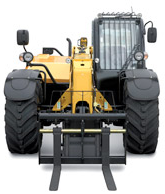 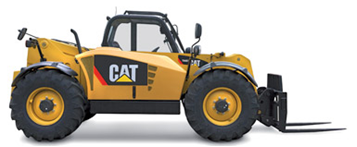 .PLANT DETAILSPLANT DETAILSPLANT DETAILSPLANT DETAILSPlant Owner:Address:Address:Ph:Plant Make:Plant Model:Plant Serial No:Hours / KM’s:Roads Reg No:Reg Expiry:Project Registration No:Project Asset No:Last Service Date / Hrs:Next service Date / Hrs:MINIMUM REQUIREMENTS (If the minimum requirements are not met, a plant sticker will not be issued and the item of plant is not to commence work)MINIMUM REQUIREMENTS (If the minimum requirements are not met, a plant sticker will not be issued and the item of plant is not to commence work)MINIMUM REQUIREMENTS (If the minimum requirements are not met, a plant sticker will not be issued and the item of plant is not to commence work)MINIMUM REQUIREMENTS (If the minimum requirements are not met, a plant sticker will not be issued and the item of plant is not to commence work)VerifyCheckRequirementVerifyCheckRequirementOperator and Maintenance Manual availablePlant Hazard Assessment Sighted & Current (within 2 yrs):Logbook / Service Records (checked ok):Plant Hazard Assessment  Inspection Date:      /        /    VerifyCheckCabinCleanlinessDoor operational Deadman Pedal /Switch operationalHandrails and ladders fitted and secureSeat – adjustments operational secureSeat belt fitted and in good working order Instruments operational & labelledLevers / Controls OperationalPedals in good conditionAir conditioning operationalWipers / Washers operational if fittedROPs and FOPs Canopy to meet AS 2294UHF Radio Fitted (If not fitted, has a hand held radio been supplied)Warning devices and other lights (flashing, head, tail, etc) are appropriate for the environment in which plant is being used. (check environment noise criteria particularly if working out of hours)Windows not damagedLoad indicator SWL / crane chartWarning Signs - SEAT BELT MUST BE WORNWarning Signs - DANGER – BEWARE OVERHEAD  WIRESVerifyCheckHitch ControlQuick hitchSafety pins (Where applicable)Attachments meet the OEM spec’sVerifyCheckEnvironmentalClean, free of organic materials (mud, dirt, weeds or seeds) prior to arrivalEngine baffling or noise reduction equipment fitted as per manufacturers specificationsSmoke from internal combustion engines should not be visible for more than ten secondsVerifyCheckForklift tinesCertified and jibTines not bent are damagedLoad cell operational and machine cuts-out when overloadedVerifyCheckSteeringUnions PivotsConnecting RodsSteering Linkages / RamsVerifyCheckHydraulics SystemRamsHoses / ConnectorsPins / Mounting(check for excessive wear, leaks and creep)VerifyCheckEngineEngine MountingsEngine GuardingExhaust GuardingOil Leaks/levels checkedCoolant Leaks/levels checkedCoolant System/ levels checkedVee Belt ConditionAir Cleaner SystemBattery Condition / MountingEngine MountingsVerifyCheckRunning ControlsWheels undamagedPark brake operationalDrivers free from leaksStable jacks operational when fitted.TYRES – Record Tread Depth (if required)	TYRES – Record Tread Depth (if required)	TYRES – Record Tread Depth (if required)	TYRES – Record Tread Depth (if required)	POS 1 (LF)____mmPOS 2 (RF)____mmPOS 3 (LM)____mmPOS 4 (RM)____mmPLANT OWNER / OCCUPIERPLANT VERIFIERI certify that the described plant has met the inspection criteria stipulated within this checklist and is being serviced and maintained in accordance with the manufacturer’s specificationsI certify that I have verified that the described plant has met the inspection criteria stipulated within this checklist and is being serviced and maintained in accordance with the manufacturer’s specificationsName:	                                            Signature:	                                                          Date:Name:                                            Signature:                                                          Date: